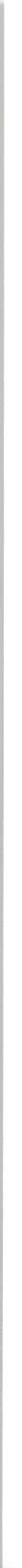 Załącznik nr 2OPIS	TECHNOLOGIIFasady wykonano w systemie słupowo-ryglowym PONZIO PF152H1,a elementy otwierane umieszczone w tych fasadach w systemie okienno-drzwiowymPONZIO PE78NHI.Fasada ognioodporna wykonana jest w systemie PONZIO PF152EI60. Samodzielne okna i przymykowe drzwi zewnętrzne wykonane są również w systemie okienno-drzwiowym PONZIO PE78NHI.Bezklasowe elementy wewnętrzne wykonano w systemie okienno-drzwiowymPONZIO PTS0.Do wykonania wszystkich elementów zewnętrznych użyto profili aluminiowych z przekładką termiczną ( w profile elementów ognioodpornych wprowadzono specjalne wkłady chłodzące ) lakierowanych proszkowo w kolorze szarym RAL7015.Elementy przezierne fasad bezklasowych oszklono przeciwsłoneczną szybąhartowaną Cool-Lite STl 50 grub. 6 mm zespoloną z laminowaną, bezpieczną( klasy P2) szybą niskoemisyjną 44.2 i 55.2 ( fasady narożne klatek schodowych) z wyjątkiem fasad na elewacji północno-wschodniej, gdzie zamiast szyby przeciwsłonecznej zastosowano zwykłą. hartowaną szybę float grub. 6 mm.Zastosowane pakiety szklane posiadają współczynnik przenikania ciepłau a:: 1,0 W/m2K.Elementy nieprzezierne wypełniono pojedynczą, hartowaną szybą emaliowaną grub. 6 mm ( kolor emalii szary RAL 7015 ).Zastosowane szyby i systemy aluminiowe gwarantują uzyskanie współczynnika przenikania ciepła dla całym fasadom i oknom Uw = 1,3 W/m2K,a drzwiom Ud= 1,7 W/m2K.Fasada ognioodporna oszklona jest laminowaną, bezpieczną ( klasy P2 ) szybą niskoemisyjną 44.2 zespoloną z szybą ognioodporną Pyrobel grub. 25 mm( klasy EI60 ).Bezklasowe elementy wewnętrzne oszklono przezroczystą szybą bezpieczną55.2 ( klasy P2 ).Na fragmentach fasad zainstalowano żaluzje wykonane z aluminiowych profili eliptycznych systemu PONZIO SUN PROTECT ( szerokości 200 mm) mocowane co 300 mm pod kątem 75 stopni, bezpośrednio do zewnętrznych listew dociskowych fasad.